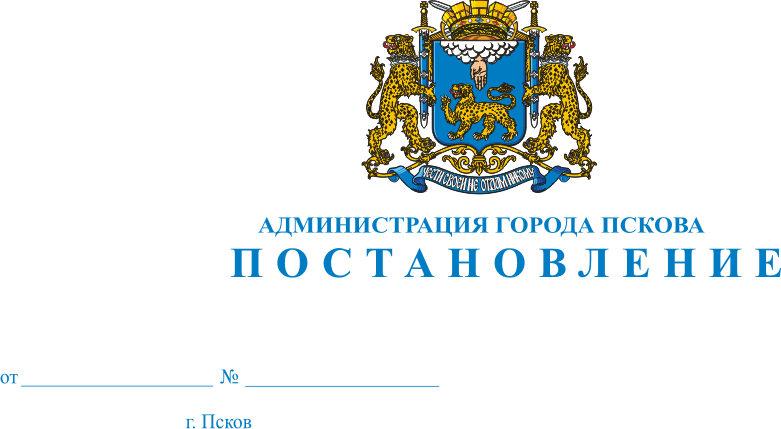 О внесении изменений в Постановление Администрации города Пскова от  01.07.2014 № 1497 «О мониторинге качества предоставления муниципальных услуг органами и структурными подразделениями Администрации города Пскова»В целях обеспечения контроля за результативностью мер по повышению качества и доступности муниципальных услуг, в соответствии с Постановлением Администрации Псковской области от 23.12.2013 № 618 «О мониторинге качества предоставления государственных услуг органами исполнительной власти Псковской области», в связи с реорганизацией структуры и кадровыми изменениями в Администрации города Пскова, руководствуясь статьями 32 и 34 Устава муниципального образования «Город Псков», Администрация города ПсковаПОСТАНОВЛЯЕТ:Внести в Постановление Администрации города Пскова от 01.07.2014 № 1497 «О мониторинге качества предоставления муниципальных услуг органами и структурными подразделениями Администрации города Пскова»           следующие изменения: в п. 2 и  п. 3 исключить слова «и потребительского рынка»; в Приложении 2 к Положению о мониторинге качества предоставления муниципальных услуг органами и структурными подразделениями Администрации города Пскова:в п.п.2) п.3 слова« В - количество вопросов участвующих в расчете уровня финансовых  затрат заявителя,5 - максимально возможное количество баллов по вопросам анкеты, определяющим финансовые затраты заявителей.» заменить на слова« В - количество вопросов участвующих в расчете уровня проблем, возникающих у заявителей,5 - максимально возможное количество баллов по вопросам анкеты, определяющим проблемы, возникающие у заявителей.»в п.п.3) п.8  слова «5 - максимально возможное количество баллов по вопросам анкеты, по вопросам, определяющим временные затраты заявителей.» заменить на слова«5 - максимально возможное количество баллов по вопросам анкеты, определяющим неформальные платежи заявителей.»Действие настоящего Постановления распространить на правоотношения, возникшие с 13.05.2015 года.Настоящее Постановление вступает в силу с момента его официального опубликования.Опубликовать настоящее Постановление в газете «Псковские Новости» и разместить на официальном сайте муниципального образования «Город Псков» в сети Интернет.Контроль за исполнением настоящего Постановления возложить на  заместителя Главы Администрации города Пскова Т.Л. Иванову.Глава Администрации города Пскова                                           И.В. Калашников